Предлагаем Вашему вниманию образец меню на мероприятие из 50 человек
(1606 руб./чел., по 1041 грамм/чел.)
Итого:  80305 рублей. Холодные блюда: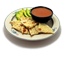 Кол-воЦенаСуммаМясное ассорти (буженина, колбаса т/к, карбонат, язык, помидоры, огурцы, салат, зелень, хрен)1666010560Рулетики из ветчины (ветчина, сыр, майонез, чеснок, зелень, помидоры черри, огурец, салат)165108160Рулетики из баклажанов (баклажаны, сыр, чеснок, майонез, черри, салат, зелень)73852695Сельдь по-русски(сельдь, картофель отварной, соленые огурцы, лук маринованный, зелень)73502450Свежие овощи(огурцы свежие, помидоры "черри", перец сладкий, салат, зелень)73302310Салаты: 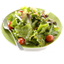 Салат "Царство леса" (язык, грибы маринованные, кукуруза, сыр, салат, лук, заправка: сметана и майонез)164407040Салат "Русская рыбалка" (рыба горячего копчения, шпроты, яйцо, кукуруза, салат Лоло-Росса, Салат "Айсберг", свежие огурцы, лимон, соус "Хрен")163605760Салат "Охотничий" ( куриное филе, корень сельдерея, паприка сладкая, помидоры черри, соленые огурцы, йогурт с хреном)163505600Горячие блюда: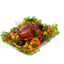 "Мечта полёта" (куриное филе, фаршированное перцем, зеленым горошком, сыром, зеленью и чесноком, соус сметанно-томатный)2549012250Просторы земли(Свиная вырезка, помидоры, огурцы, салат Лоло-Росса, зелень, соус грибной)2559014750Картофель Айдахо 251303250Овощи гриль(баклажаны, паприка, капуста брокколи) 251804500Хлебная корзина (хлеб, масло)7140980